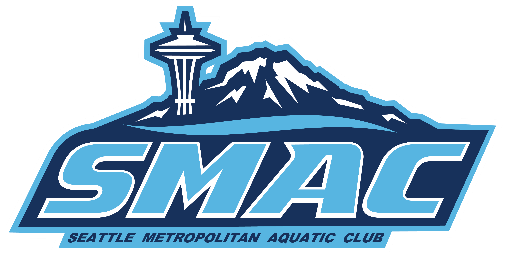 Volunteer Service Membership Policy SMAC Volunteer Requirements SMAC is a parent-run organization that involves a commitment from all member families.  We require every family to contribute, at a minimum, a certain number of volunteer hours depending on the group.  Please reach out to our Volunteer Director (volunteers@smac.email) with any questions.SMAC requires each family to perform at least the following hours of volunteer service to the team over the course of the season.  Volunteer hours must be earned at an event that SMAC is attending as a team (with SMAC athletes, SMAC coaches, posted on the SMAC website).  Special volunteer requests may be considered if made at least two weeks in advance (attending a club meet outside of our LSC etc.) to our Volunteer Director volunteers@smac.email .   Senior Performance and National - 36 hoursSenior and Age Group Performance- 28 hoursAge Group - 16 hoursFitness, Stroke Development and Catfish - 10 hours     (total hours commitment is determined by the most senior swimmer in the family)All required volunteer hours must be completed by the end of Long Course Season (typically the first weekend in August), or upon withdrawal from the team.Volunteer hours cannot be donated to another family.  If you are working hours for another family, the shift must be signed up under the account that will get the credit.  If you have an extenuating circumstance in completing your hours for the year, please contact our volunteer director for assistance.If you cannot make your volunteer shift that you have already signed up for, it is your responsibility to find a replacement volunteer.If you do not show up for a volunteer shift that you signed up for, there is a penalty fee of $100 per occurrence.  If you do not perform these hours, you will be charged $40 for each hour you are short of this amount (at the end of the season or when you leave the team, whichever is earlier).  The volunteer hour’s obligation is pro-rated at 20% per month (so if you swim for 2 months, you would have 40% of the total obligation, swim for 3 months, you would have 60% of the total obligation and if you swim for 5 months or more you would have 100% of the total obligation).Hosted Meet PolicyAs part of your volunteer obligation, every family is required to volunteer for at least one shift at each SMAC hosted meet (whether or not you have already met your volunteer obligations through other work AND whether or not your swimmer is swimming in the meet).  This policy will be enforced until all shifts are full--particularly for any major meets SMAC hosts such as an Age Group Invitational, Senior Sectionals or above. We need your help to host these meets!For the 2019/2020 season we will be hosting the following meets.  Other hosted meets may be added as needs dictate.Weekend of Sept 28/29 Mini Meet for Catfish and Stroke Dev.  Pool TBA.October Challenge (Oct 5-6, 2019) Rogers Pool in PuyallupJunior Nationals (Dec 10-14, 2019) King County Aquatic CenterIMX Invitational (Jan 11-12, 2020) Kamiak High SchoolFeb Divisionals (Feb 29-March 1, 2020) Rogers Pool in PuyallupFamilies that have not signed up to volunteer, will be contacted in the following order.Families with no volunteer hours for the season.Families that have swimmers in the meet, but not volunteering.Families that have not yet met their obligation for volunteer hours.Families that have met their obligation for hours, and assistance is still needed.Non-Hosted Meet Timing Requirements There are several meets during the year where SMAC must agree to help in the execution of the meet in order for our athletes to participate. The volunteer effort that is generally required by the host team is timing.If your athlete(s) participates in these meets, your family may be required to work a shift at the meet. If SMAC participation is minimal, this may involve more than one shift. If SMAC participation is substantial, some families may be designated as “on call” timers and may only need to work if others do not show up for their shift.Job-signups will be used as much as possible so families attending the meet can sign up well in advance for volunteer positions.As the meet date approaches, if all shifts are not covered by a volunteer, shifts will be assigned to families based on those meet participants with the fewest volunteer hours recorded to date.  Every effort will be made to place members in the sessions where they have an athlete participating, but this cannot be guaranteed. If your family refuses to accept an assigned shift, you will be assessed a $50 fee for not showing up for your assigned shift.Families of relay only participants will be used to fulfill volunteer shifts only when there are not enough other participants to cover the assigned volunteer requirement.Please note that if circumstances change and you cannot show up for a shift that you signed up for or you must leave early, it is your responsibility to find a replacement or you will be assessed a $100 fee.Sign Up for VolunteeringShifts for volunteer positions are posted on our website.  All families must sign up via the website, and check in at the event, to be credited volunteer hours.  1-2 weeks before each event the positions are posted and can be found under “Swim Meets” then the individual event.All volunteer hours will be credited within two-three weeks of the date of the meet or event.  You must be on time for your volunteer shift. This includes timer’s meetings. If we end up filling your position with another volunteer due to tardiness, you may not be needed for the shift any longer, nor receive volunteer hours.Family ResponsibilitiesIt is your responsibility to make sure that you have been given credit for the correct hours by checking the website approximately two weeks after an event or meet.To check your volunteer hours on the SMAC website:Login using your primary e-mail and password.Click on the gray tab on the left-“My account”Click on - "$My Invoice/Payments"Click on the “Service Hours” tabThis will list all of the jobs and hours that have been recorded for your family.If you did not sign up for a shift via “job sign up”, you must follow the instructions below to get credit.Once the hours have been posted, if there are any corrections to your volunteer account, you must e-mail volunteers@smac.email with the following informationName of event/meetDate of eventName of volunteerSwimmers nameJob workedNumber of hours workedAll requests for volunteer hours must be submitted no later than August 1st, or within two weeks of discontinuation from the club.Volunteer Hours - Prorated at 20% per month of active membershipVolunteer Hours - Prorated at 20% per month of active membershipVolunteer Hours - Prorated at 20% per month of active membershipVolunteer Hours - Prorated at 20% per month of active membershipSenior Performance & Nationals  Senior Performance & Nationals  36.00 Hours1 month2 months3 months4 months5 + months714222936Senior & Age Group PerformanceSenior & Age Group Performance28.00Hours1 month2 months3 months4 months5 + months611172228Age Group16.00Hours1 month2 months3 months4 months5 + months36101316Fitness, Stroke Development & CatfishFitness, Stroke Development & Catfish10.00Hours1 month2 months3 months4 months5 + months246810